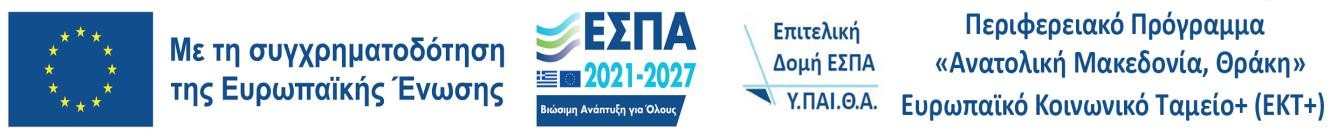 ΑΙΤΗΣΗ ΑΝΑΓΝΩΡΙΣΗΣ ΠΡΟΫΠΗΡΕΣΙΑΣ Επώνυμο: ………………………………………….…..………..Όνομα : ……………………...………………….…..……….….Πατρώνυμο: ……………………………….………..………….Κλάδος: ……….…………………………………….…..……….Δ/νση Επικοινωνίας (οδός, αριθ., ΤΚ, Πόλη): ……………………………………………………………………….………………………..……………………………………………..Τηλέφωνο: ………………………………….………………….ΘΕΜΑ: «Αίτηση αναγνώρισης προϋπηρεσίας»(Επέχει θέση Υπεύθυνης Δήλωσης)Καβάλα, …………………………………….…………Προς Δ/νση Δευτεροβάθμιας Εκπαίδευσης ΚαβάλαςΠαρακαλώ να δεχτείτε την αίτησή μου που αφορά την αναγνώριση προϋπηρεσίας.Αριθμός συνημμένων που υποβάλλονται: …… Επίσης, με την παρούσα δηλώνω υπεύθυνα και εν γνώσει των συνεπειών των διατάξεων της παρ. 6 του άρθρου 22 του Ν. 1599/1986 ότι :α) τα φωτοαντίγραφα που προσκομίζω αποτελούν γνήσια αντίγραφα των πρωτοτύπων που έχω στην κατοχή μου καιβ) για την  προϋπηρεσία που καταθέτω συνημμένα για αναγνώριση σε εφαρμογή του ν. 4354/2015 δεν  έχω λάβει σύνταξη, αποζημίωση ή άλλο βοήθημα αντί σύνταξης.Ο/Η αιτών/ούσα